中國文化大學教育部高教深耕計畫成果紀錄表子計畫USR Hub「陽明山學」：建構永續環境之在地網絡與社會實踐USR Hub「陽明山學」：建構永續環境之在地網絡與社會實踐具體作法邀請業師協同授課邀請業師協同授課主題景觀設計（一） – 空間環境之色彩、質感與尺度景觀設計（一） – 空間環境之色彩、質感與尺度內容（活動內容簡述/執行成效）主辦單位：景觀學系活動日期：111年11月21日（星期一）12：10 - 18：00（備註：僅請款3小時）活動地點：大典館510教室主 講 者：郭駿老師參與人數：13人（教師 2 人、學生 11 人、行政人員 0 人、校外 0 人）內容：1.題目解題2.基地分析：地點、尺度、質感、空間特色、環境色彩、現況調查…等3.色彩、質感、與美學原則設計與說明4.設計內容說明（1）本次的設計操作必須將色彩使用導入，配合周遭基地調查呈現與操作如大義館、大賢館、大倫館周邊建物，遠眺大孝館及台北盆地等環境色彩，空間尺度與色彩調查必須述明，基地調查時必須找出至少超過六種顏色以上，透過色彩的調查的結果來設計大典館六樓景觀系天台(如對比、協調…)。（2）質感及運用係為本次設計操作重點之一，對於材質的質感選擇必須與尺度及設計議題具關連性且表述清楚，質感使用可以視覺及觸覺概念來轉換亦可使用真實材質為之(除了繪畫的表現法來進行，也可以用真實的材料來表達，例如表達尖銳且震攝的空間，可以在素材上貼滿高低起伏的圖釘、大頭針來表達)。基地調查時必須找出至少三種以上的不同質感，透過邏輯上的說明來設計於空間上，如洗石子牆面、植栽牆面、灌木叢等。5.案例分析6.個人想法討論執行成效：藉由各個不同尺度的環境資源盤點及規劃構想及程序，了解未來可能會要學習的專業方向，刺激學習效益及成果。主辦單位：景觀學系活動日期：111年11月21日（星期一）12：10 - 18：00（備註：僅請款3小時）活動地點：大典館510教室主 講 者：郭駿老師參與人數：13人（教師 2 人、學生 11 人、行政人員 0 人、校外 0 人）內容：1.題目解題2.基地分析：地點、尺度、質感、空間特色、環境色彩、現況調查…等3.色彩、質感、與美學原則設計與說明4.設計內容說明（1）本次的設計操作必須將色彩使用導入，配合周遭基地調查呈現與操作如大義館、大賢館、大倫館周邊建物，遠眺大孝館及台北盆地等環境色彩，空間尺度與色彩調查必須述明，基地調查時必須找出至少超過六種顏色以上，透過色彩的調查的結果來設計大典館六樓景觀系天台(如對比、協調…)。（2）質感及運用係為本次設計操作重點之一，對於材質的質感選擇必須與尺度及設計議題具關連性且表述清楚，質感使用可以視覺及觸覺概念來轉換亦可使用真實材質為之(除了繪畫的表現法來進行，也可以用真實的材料來表達，例如表達尖銳且震攝的空間，可以在素材上貼滿高低起伏的圖釘、大頭針來表達)。基地調查時必須找出至少三種以上的不同質感，透過邏輯上的說明來設計於空間上，如洗石子牆面、植栽牆面、灌木叢等。5.案例分析6.個人想法討論執行成效：藉由各個不同尺度的環境資源盤點及規劃構想及程序，了解未來可能會要學習的專業方向，刺激學習效益及成果。活動照片(檔案大小以不超過2M為限)活動照片電子檔名稱(請用英數檔名)活動照片內容說明(每張20字內)活動照片(檔案大小以不超過2M為限)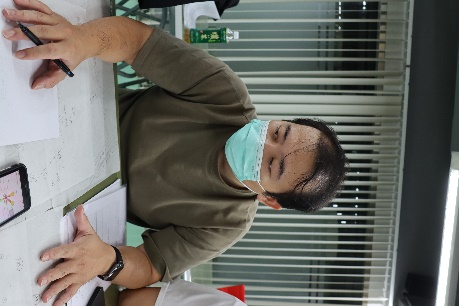 IMG_0888郭駿老師課堂教學活動照片(檔案大小以不超過2M為限)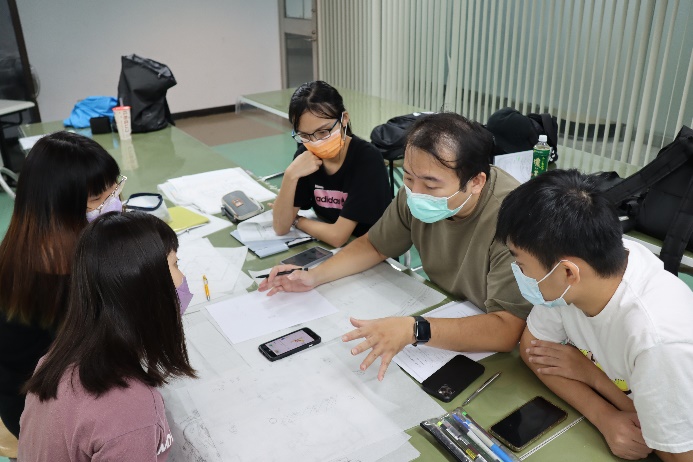 IMG_0892郭駿老師課堂教學活動照片(檔案大小以不超過2M為限)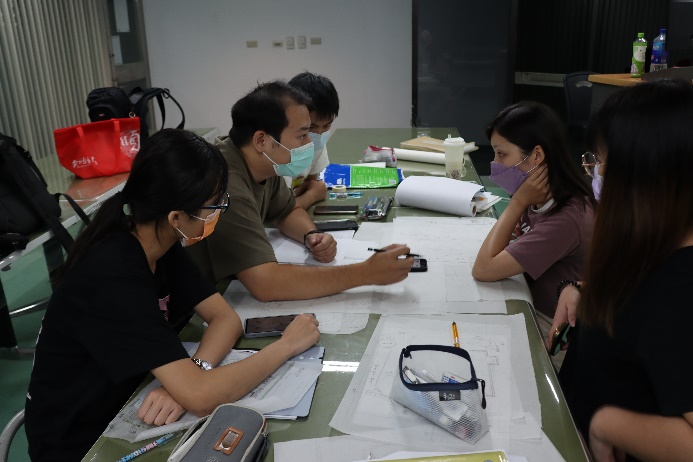 IMG_0877郭駿老師與學生討論活動照片(檔案大小以不超過2M為限)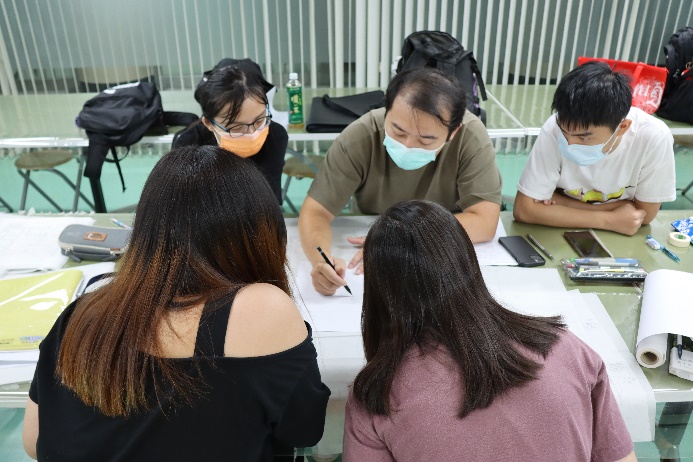 IMG_0883學生專心聽講備註：活動照片請附上原始照片一併回傳備註：活動照片請附上原始照片一併回傳備註：活動照片請附上原始照片一併回傳附件檔案附件檔案名稱(請用英數檔名)附件名稱附件檔案附件檔案附件檔案附件檔案